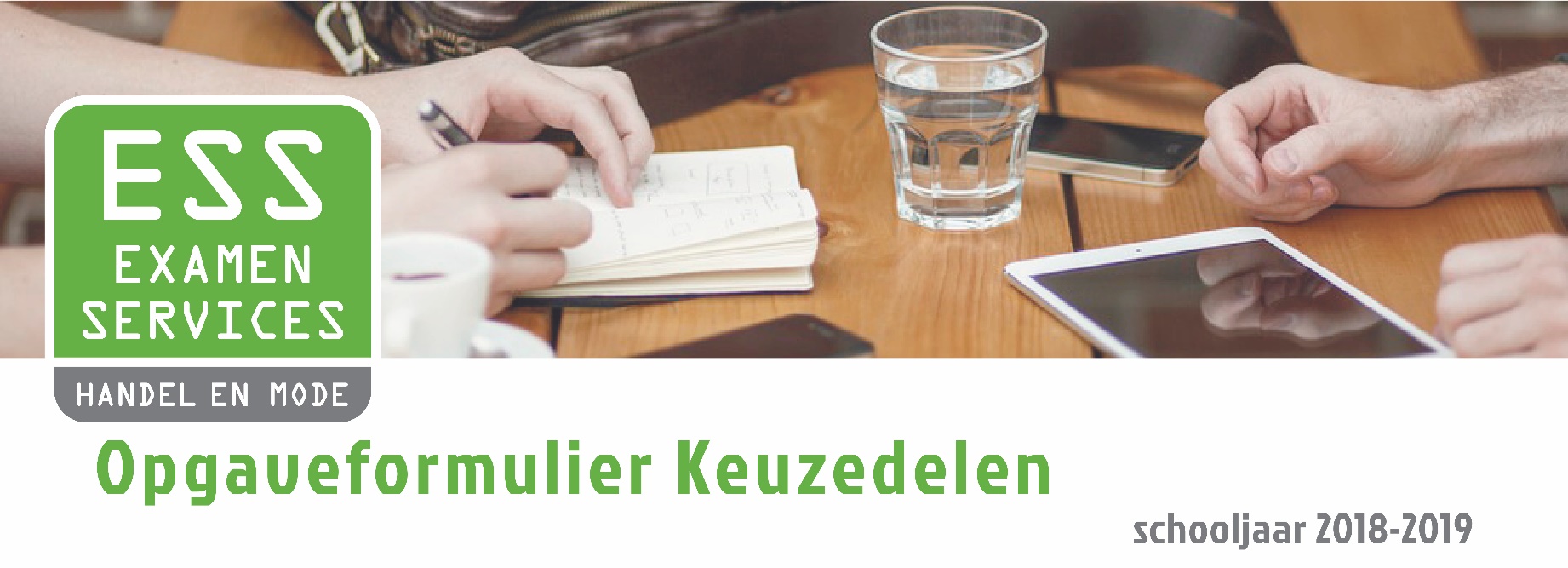 Per locatie, één formulier invullen.Laat het aanvraagformulier ondertekenen door de tekenbevoegde van de ESS samenwerkingsovereenkomst.Handtekening:Keuzedelen1 Kruis hier aan voor welke keuzedelen u de examens wilt aanvragen.* gereed in najaar 2018E-mail het ingevulde formulier naar info@essmbo.nlGEGEVENS ONDERWIJSINSTELLINGOnderwijsinstelling:GEGEVENS ONDERWIJSINSTELLINGAdres en plaats locatie:GEGEVENS ONDERWIJSINSTELLINGContactpersoon:GEGEVENS ONDERWIJSINSTELLINGE-mail contactpersoon:Telnr. Contactpersoon:Datum:Naam onderwijsinstelling:Naam tekenbevoegde:Functie tekenbevoegde:Beschikbare keuzedelen Beschikbare keuzedelen Beschikbare keuzedelen KeuzedeelCode ESShare 1Duurzaamheid in het beroep AK0028Duurzaamheid in het beroep BK0029Duurzaamheid in het beroep CK0030Duurzaamheid in het beroep DK0031Internationaal I: bewustzijn (interculturele) diversiteitK0055Internationaal I: overbruggen (interculturele) diversiteitK0210Internationaal II: werken in het buitenlandK0202Klantcontact en verkoopK0059LeidinggevenK0061Ondernemend gedrag (geschikt voor niveau 1 en 2)K0211Ondernemend gedrag (geschikt voor niveau 3 en 4)K0072Oriëntatie op ondernemerschap. Voor dit keuzedeel is een examen beschikbaar voor niveau 2 en een examen voor niveau 3&4.K0080Ondernemerschap mboK0165PraktijkopleiderK0087Voorbereiding HBOK0125ImagestylingK0206Inspelen op innovaties geschikt voor niveau 2K0224Inspelen op innovaties geschikt voor niveau 3K0225Inspelen op innovaties geschikt voor niveau 4K0226Mode (geschikt voor niveau 2)K0228Mode (geschikt voor niveau 3 & 4)K0518Supermarkt (geschikt voor niveau 2)K0243Supermarkt (geschikt voor niveau 3 en 4)K0244Wonen voor niveau 2K0654Wonen voor niveau 3K0251Online marketing en het toepassen van e-commerceK0519Commercie (verkoop)K0018Verkopen in de cosmeticabranche (geschikt voor niveau 2)K0839HBO-doorstroom Handel*K0270Lean en creatief innoveren*K0512Persoonlijk profileren*K0877Paraaf voorjaar 2018Paraaf najaar 2018